Fenouil au parmesan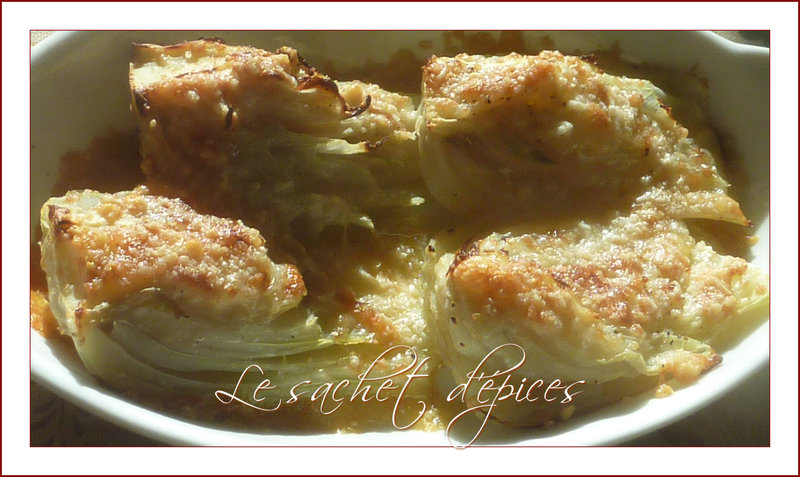 Préparation : 5 min ; Cuisson : 30 minIngrédients pour 2 personnes :2 bulbes de fenouil20 g d'huile d'olive30 g de parmesansel, poivrePréparation :   Coupez le talon et les feuilles des bulbes, enlevez les premières feuilles si besoin. Coupez les bulbes en 4 et passez-les sous l'eau.   Faites bouillir de l’eau salée dans une casserole et plongez y le fenouil environ 10 min.   Egouttez-le.   Préchauffez le four à 220°.   Versez un peu d'huile dans le plat à gratin. Ajoutez les morceaux de fenouil bien égouttés et saupoudrez de parmesan.   Faites gratiner environ 20 min.